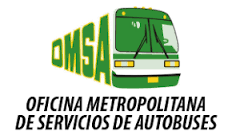 Informes de Presupuesto Sobre  Programas y ProyectosActualmente no tenemos descripción de Programas  para Marzo-2018 Para más información contáctenos: Oficina de Acceso a la Información. Contacto Ing. Danilo FelizGte.Servicios GeneralesTeléfono: 809-221-6672 ext. 301Correo Electrónico: d.feliz@omsa.gob.do/correspondencia@omsa.gob.do